Домашнее задание по «Сольфеджио» от 30.09, 04.10, 05.10.Впишите в предложения названия нужных нот. 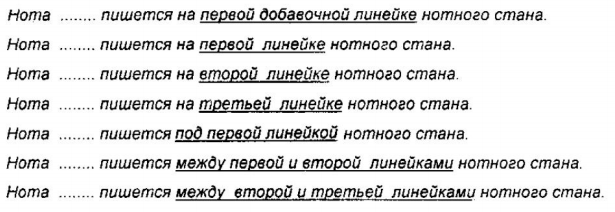 2) Напишите указанные ноты во второй октаве (см. первое д/з). 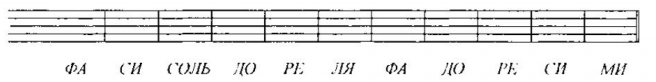 3) № 20 – поём с дирижированием. 1. Разбираем ритм, проговариваем нотки в нужном ритме с дирижированием.2. Настраиваемся в тональности (поём гамму, Т5/3).3. Затем поём этот номер с дирижированием несколько раз.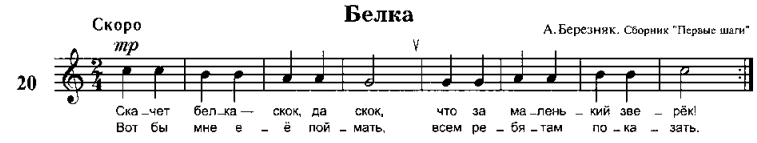 В размере две четверти две доли. Каждая доля равна одной четверти. В этом размере мы дирижируем таким образом: на «раз» (на сильную долю) рука идёт вниз, на «два» (слабая доля) – рука идёт вверх.К следующему уроку принести все долги за сентябрь!